от 28 сентября 2022 года									         № 1070Об утверждении комплексного плана мероприятий 
по санитарной охране территории городского округа город Шахунья
 (г.о.г. Шахунья) Нижегородской области по предупреждению заноса и распространения инфекционных (паразитарных) заболеваний, вызывающих чрезвычайные ситуации в области санитарно-эпидемиологического 
благополучия населения, на 2022 - 2026 годыВ соответствии с Федеральным законом от 06.10.2003 № 131-ФЗ «Об общих принципах организации местного самоуправления в Российской Федерации», в целях обеспечения санитарно-эпидемиологического благополучия  населения  городского округа город Шахунья Нижегородской области, исполнения требований раздела XIX СанПиН 3.3686-21 «Санитарно-эпидемиологические требования по профилактике инфекционных болезней», администрация городского округа город Шахунья 
п о с т а н о в л я е т :1. Утвердить прилагаемый комплексный план  мероприятий по санитарной охране территории городского  округа город Шахунья (г.о.г. Шахунья) Нижегородской области по предупреждению заноса и распространения инфекционных (паразитарных) заболеваний, вызывающих чрезвычайные ситуации в области санитарно-эпидемиологического благополучия населения, на 2022-2026 годы.2. Рекомендовать руководителям предприятий и учреждений всех форм   собственности обеспечить выполнение  комплексного плана мероприятий по санитарной охране территории городского  округа город Шахунья (г.о.г. Шахунья) Нижегородской области по предупреждению заноса и распространения инфекционных (паразитарных) заболеваний, вызывающих чрезвычайные ситуации в области санитарно-эпидемиологического благополучия населения, на 2022-2026 годы.3. Настоящее постановление вступает в силу со дня его опубликования на официальном сайте администрации городского округа город Шахунья Нижегородской области и в газете «Знамя труда».4. Начальнику общего отдела обеспечить размещение настоящего постановления на официальном сайте администрации городского округа город Шахунья Нижегородской области и в газете «Знамя труда».Контроль за исполнением настоящего постановления возложить на заместителя главы администрации по муниципальной и информационной политике А.В. Смирнова.И.о. главы местного самоуправлениягородского округа город Шахунья							    А.Д.СеровУТВЕРЖДЕНпостановлением администрациигородского округа город ШахуньяНижегородской областиот 28.09.2022 г. № 1070КОМПЛЕКСНЫЙ ПЛАНМЕРОПРИЯТИЙ ПО САНИТАРНОЙ ОХРАНЕ ТЕРРИТОРИИГОРОДСКОГО  ОКРУГА ГОРОД ШАХУНЬЯ  (г.о.г. Шахунья)                             НИЖЕГОРОДСКОЙ ОБЛАСТИ ПО ПРЕДУПРЕЖДЕНИЮ ЗАНОСАИ РАСПРОСТРАНЕНИЯ ИНФЕКЦИОННЫХ (ПАРАЗИТАРНЫХ) ЗАБОЛЕВАНИЙ,ВЫЗЫВАЮЩИХ ЧРЕЗВЫЧАЙНЫЕ СИТУАЦИИ В ОБЛАСТИСАНИТАРНО-ЭПИДЕМИОЛОГИЧЕСКОГО БЛАГОПОЛУЧИЯНАСЕЛЕНИЯ, НА 2022 - 2026 ГОДЫМероприятия по санитарной охране территории  г.о.г.Шахунья  Нижегородской области по предупреждению заноса и распространения инфекционных (паразитарных) заболеванийМероприятия по оперативному реагированию и предупреждению заноса и распространения холерына территории  городского округа город Шахунья Нижегородской области Мероприятия по профилактике заболеваний сибирской язвой среди людей и животных на территории  г.о.г.Шахунья Нижегородской области____________________________________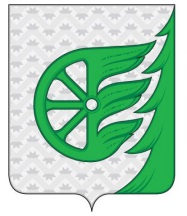 Администрация городского округа город ШахуньяНижегородской областиП О С Т А Н О В Л Е Н И Е№ п/пНаименование мероприятийСрок исполненияОтветственные исполнители1234Организационные мероприятияОрганизационные мероприятияОрганизационные мероприятияОрганизационные мероприятия1.Разработка (корректировка) и утверждение комплексного плана мероприятий по санитарной охране территории для каждого муниципального образования Нижегородской области2 квартал 2022 г.Администрация г.о.г.ШахуньяГБУЗ НО «Шахунская ЦРБ» (по согласованию)Территориальный отдел Управления Федеральной службы по надзору в сфере защиты прав потребителей и благополучия человека (далее – ТО Роспотребнадзора) по Нижегородской области (по согласованию)2.Информирование Правительства Нижегородской области, глав администраций муниципальных образований области о событиях, представляющих угрозу санитарно-эпидемиологическому благополучию населения Нижегородской области, и принимаемых мерахв зависимости от складывающейся санитарно-эпидемиологической обстановкиТО Роспотребнадзора (по согласованию)3.Осуществление информационного взаимодействия в соответствии с действующим приказом министерства здравоохранения Нижегородской области и управления Роспотребнадзора по Нижегородской области «Алгоритм (оперативный план) организации и проведения первичных противоэпидемических мероприятий в случае выявления больного (трупа), подозрительного на инфекционные болезни, вызывающие чрезвычайные ситуации в области санитарно-эпидемиологического благополучия населения, на территории Нижегородской области» (далее – Приказ)в зависимости от складывающейся санитарно-эпидемиологической обстановкиГБУЗ НО «Шахунская ЦРБ» (по согласованию), ТО Роспотребнадзора, филиал ФБУЗ «Центр гигиены и эпидемиологии в Нижегородской области» (по согласованию), 4.Обеспечение постоянной готовности государственных бюджетных учреждений здравоохранения Нижегородской области, учреждений Роспотребнадзора к проведению мероприятий в случае возникновения чрезвычайной ситуации в области санитарно-эпидемиологического благополучия населенияпостоянноГБУЗ НО «Шахунская ЦРБ» (по согласованию), ТО Роспотребнадзора (по согласованию), филиал ФБУЗ "Центр гигиены и эпидемиологии в Нижегородской области" (по согласованию)5.Обеспечение необходимым запасом лечебных, профилактических, диагностических, дезинфицирующих средств, защитных костюмов и укладок для забора материала в государственные бюджетные учреждения здравоохранения Нижегородской области и учреждения Роспотребнадзора, участвующие в мероприятиях по локализации и ликвидации очага инфекционного (паразитарного) заболеванияпостоянно (по мере необходимости) ГБУЗ НО «Шахунская ЦРБ» (по согласованию), ТО Роспотребнадзора (по согласованию), филиал ФБУЗ "Центр гигиены и эпидемиологии в Нижегородской области" (по согласованию), 6.Разработка оперативного плана мероприятий учреждений Роспотребнадзора и государственных бюджетных учреждений здравоохранения Нижегородской области на случай возникновения эпидемических осложнений, вспышек опасных инфекционных болезней в период проведения массовых спортивных соревнований (более 300 человек)по мере необходимости до начала проведения массовых спортивных соревнований  ГБУЗ НО «Шахунская ЦРБ» (по согласованию), ТО Роспотребнадзора (по согласованию)Подготовка кадровПодготовка кадровПодготовка кадровПодготовка кадров7.Проведение межведомственных тренировочных учений с вводом условного больного по организации и проведению противоэпидемических (противоэпизоотических) мероприятий в случае выявления больного (трупа) с подозрением на болезни, требующие проведение мероприятий по санитарной охране территории, для повышения практических навыков в работе по ликвидации очагов зараженияежегодно, по мере необходимости, по отдельным планамГБУЗ НО «Шахунская ЦРБ» (по согласованию), ТО Роспотребнадзора  (по согласованию),                         филиал  ФБУЗ «Центр гигиены и эпидемиологии  в Нижегородской области» (по согласованию), 121-ПСУ 28 ПСО ФПС  (по согласованию), Отдел МВД России по г.о.г. Шахунья (по согласованию)Профилактические мероприятияПрофилактические мероприятияПрофилактические мероприятияПрофилактические мероприятия8.Обеспечение выявления больных с симптомами заболеваний, требующих проведения мероприятий по санитарной охране территории, на всех этапах оказания медицинской помощи населению и, прежде всего, среди лиц, прибывших из стран с неблагополучной эпидемиологической обстановкойпостоянноГБУЗ НО «Шахунская ЦРБ» (по согласованию)9.Организация медицинского наблюдения за лицами, прибывшими из стран с неблагополучной эпидемиологической обстановкойпо мере необходимостиГБУЗ НО «Шахунская ЦРБ» (по согласованию)10.Информирование юридических лиц и индивидуальных предпринимателей, осуществляющих туроператорскую и турагентскую деятельность, о санитарно-эпидемиологической обстановке и возможном риске заражения в странах, в которые они направляют туристов, а также о симптомах болезней, мерах личной профилактики, действиях в случае заболевания и необходимости вакцинациипо мере поступления информацииТО  Роспотребнадзора  (по согласованию), 11.Осуществление контроля за санитарным состоянием административных территорий, соблюдением санитарных норм и правил в местах торговли, отдыха, на вокзалах (ж/д и авто)  и других местах массового скопления людейпостоянно в течение года, в ходе надзорных мероприятийТО  Роспотребнадзора (по согласованию), Администрация  г.о.г.Шахунья12.Проведение серомониторинга населения на напряженность иммунитета к инфекционным заболеваниям (ЛЗН, ГЛПС, туляремия, птичий грипп)ежегодноФилиал ФБУЗ «Центр гигиены и эпидемиологии в Нижегородской области» (по согласованию), ГБУЗ НО «Шахунская ЦРБ» (по согласованию)13.Проведение мониторинга за циркуляцией вирусов гриппа птиц, включая сбор и исследование материала на наличие вирусов гриппа от птицежегодноГБУ НО «Госветуправление г.о.г.Шахунья» (по согласованию)14.Осуществление эпизоотологического и санитарно-энтомологического обследования территорий на наличие переносчиков инфекционных и паразитарных заболеваний с проведением мониторинговых исследований инфицированности переносчиков и животных, являющихся источником инфекцииежегодноФилиал ФБУЗ «Центр гигиены и эпидемиологии в Нижегородской области» (по согласованию)15.Проведение дезинфекционных, дезинсекционных, дератизационных работ, акарицидных и ларвицидных обработок на эпидемиологически значимых объектах, в зонах отдыха населенияежегодноАдминистрация  г.о.г.ШахуньяФилиал ФБУЗ «Центр гигиены и эпидемиологии в Нижегородской области» (по согласованию),организации дезпрофиля (по согласованию)16.Осуществление контроля за качеством проведения дезинфекционных, дезинсекционных, дератизационных работ, акарицидных и ларвицидных обработок на эпидемиологически значимых объектах, в зонах отдыха населенияпо мере необходимостиТО Роспотребнадзора по Нижегородской области (по согласованию), филиал ФБУЗ "Центр гигиены и эпидемиологии в Нижегородской области" (по согласованию)17.Информационно-разъяснительная работа среди населения через средства массовой информации и информационно-телекоммуникационную сеть "Интернет" по вопросам профилактики инфекционных и паразитарных болезней, эпидемиологической обстановке в зарубежных странахв течение годаТО Роспотребнадзора (по согласованию),  ФБУЗ «Центр гигиены и эпидемиологии в Нижегородской области» (по согласованию), ГБУЗ НО «Шахунская ЦРБ» (по согласованию)18.Проведение профилактических прививок населению из групп риска и по эпидемиологическим показаниям. Проведение иммунопрофилактики лиц, совершающих международные поездки, с выдачей Международного свидетельства о вакцинации или профилактикев течение годаГБУЗ НО «Шахунская ЦРБ» (по согласованию), вакцинальные центры (по согласованию)19.Гигиеническое обучение и воспитание населенияв течение годаТО Роспотребнадзора (по согласованию),  ФБУЗ «Центр гигиены и эпидемиологии в Нижегородской области» (по согласованию), ГБУЗ НО «Шахунская ЦРБ» (по согласованию)20.Проведение оценки качества воды на соответствие санитарным правилам и условиям безопасного для здоровья населения использования водных объектов, систем централизованного и нецентрализованного питьевого водопользованияпостоянноТО  Роспотребнадзора (по согласованию), филиал ФБУЗ «Центр гигиены и эпидемиологии в Нижегородской области» (по согласованию)21.Осуществление контроля условий и режима обеззараживания сбросов сточных вод в поверхностные водоемыпостоянноТО Роспотребнадзора  (по согласованию)Противоэпидемические мероприятияПротивоэпидемические мероприятияПротивоэпидемические мероприятияПротивоэпидемические мероприятия22.При выявлении больного (подозрительного) инфекционными болезнями, требующими проведения мероприятий по санитарной охране территории (далее - Болезни), или трупа, предположительно умершего от Болезней в лечебно-профилактических учреждениях Нижегородской области, введение в действие схемы оповещения органов государственной власти, оперативных планов проведения первичных противоэпидемических мероприятий для ЛПУнемедленно при выявлении больногоГБУЗ НО «Шахунская ЦРБ» (по согласованию),                   ТО Роспотребнадзора  (по согласованию), филиал ФБУЗ «Центр гигиены и эпидемиологии в Нижегородской области» (по согласованию)23.Обеспечение оперативного информирования ФБУЗ "Центр гигиены и эпидемиологии в Нижегородской области", управления Роспотребнадзора по Нижегородской области, органов исполнительной власти области в соответствии с действующим Приказомнемедленно при выявлении больногоГБУЗ НО «Шахунская ЦРБ» (по согласованию),                   ТО Роспотребнадзора  (по согласованию), филиал ФБУЗ «Центр гигиены и эпидемиологии в Нижегородской области» (по согласованию)24.Обеспечение работы автотранспорта в очаге Болезни, требующей проведения мероприятий по санитарной охране территории, для транспортировки больного, контактных лиц (предусмотрев транспортировку контактных лиц автобусами, их возможное количество 200 человек и более)по мере необходимостиГБУЗ НО «Шахунская ЦРБ» (по согласованию)Администрация г.о.г.Шахунья 25.Обеспечение охраны при проведении карантинных мероприятий:- специализированных учреждений (инфекционных и провизорных госпиталей, изолятора, обсерватора) и лабораторий, функционирующих в составе лабораторной базы)в период существования очага зараженияОтдел  Министерства внутренних дел Российской Федерации по г.о.г.Шахунья (по согласованию),                 Отдел Нижегородского ЛУ МВД на транспорте по ст. Шахунья (по согласованию)26.Эпидемиологическое расследование каждого случая Болезнипри регистрации случая заболеванияГБУЗ НО «Шахунская ЦРБ» (по согласованию),                   ТО Роспотребнадзора  (по согласованию), филиал ФБУЗ «Центр гигиены и эпидемиологии в Нижегородской области» (по согласованию)27.Обеспечение активного выявления и госпитализации больных (подозрительных), а также выявления и изоляции контактировавших с ними лицв период существования очага зараженияГБУЗ НО «Шахунская ЦРБ» (по согласованию), ТО Роспотребнадзора  (по согласованию), филиал ФБУЗ «Центр гигиены и эпидемиологии в Нижегородской области» (по согласованию)28.Составление списка лиц, контактных с больными, обеспечение их изоляции и экстренной профилактики при необходимостив период существования очага заражения по показаниямГБУЗ НО «Шахунская ЦРБ» (по согласованию), ТО Роспотребнадзора  (по согласованию), филиал ФБУЗ «Центр гигиены и эпидемиологии в Нижегородской области» (по согласованию)29.Обеспечение организации медицинского наблюдения за контактировавшими с больными лицами, оставленными на дому, а также организации подворных обходов для активного выявления больных и лиц, находившихся в одинаковых условиях по риску инфицированияв период существования очага заражения по показаниямГБУЗ НО «Шахунская ЦРБ» (по согласованию), ТО Роспотребнадзора  (по согласованию), филиал ФБУЗ «Центр гигиены и эпидемиологии в Нижегородской области» (по согласованию)30.Обеспечение организации и проведения обследований больных (подозрительных) Болезнью, контактировавших с ними лиц, других контингентов населения, подлежащих обследованию, а также по эпидпоказаниямв период существования очага зараженияГБУЗ НО «Шахунская ЦРБ» (по согласованию),  филиал ФБУЗ «Центр гигиены и эпидемиологии в Нижегородской области» (по согласованию)31.Обеспечение выявления лиц, умерших от неизвестных причин, патологоанатомическое вскрытие трупа, взятие материала на лабораторное исследование на Болезни (бактериологическое, вирусологическое) с соблюдением правил транспортирования, обеззараживания и захороненияпо показаниямГБУЗ НО «Шахунская ЦРБ» (по согласованию)32.Проведение дезинфекционных, дезинсекционных и дератизационных мероприятий в очаге Болезни, по показаниям на прилегающей территории или в населенном пунктев период существования очага зараженияОрганизации дезинфекционного профиля (по согласованию)33.Осуществление бактериологического/ вирусологического исследования проб из объектов окружающей среды с учетом стационарных точек отбора проб, а также определенных по эпидпоказаниямв период существования очага зараженияФилиал ФБУЗ «Центр гигиены и эпидемиологии в Нижегородской области» (по согласованию)34.Обеспечение санитарно-эпидемиологического надзора и контроля за соблюдением санитарно-эпидемиологических требований к:- водным объектам, питьевой воде, организации питания, пищевым продуктам, содержанию территории города;- организации рыночной и уличной торговли;- функционированию вокзалов, а также объектов общественного питанияв период существования очага зараженияТО Роспотребнадзора  (по согласованию), филиал ФБУЗ «Центр гигиены и эпидемиологии в Нижегородской области» (по согласованию), МУП «Шахунское ПАП», администрация ст.Шахунья 35.Проведение работы по гигиеническому воспитанию и обучению населения мерам профилактики болезней, требующих проведения мероприятий по санитарной охране территории, с использованием всех форм и способовв период существования очага зараженияГБУЗ НО «Шахунская ЦРБ» (по согласованию),  филиал ФБУЗ «Центр гигиены и эпидемиологии в Нижегородской области» (по согласованию), ТО Роспотребнадзора (по согласованию)36.Подготовка правового акта о снятии ограничительных мероприятий (карантина) в соответствии с действующим законодательствомпосле ликвидации очага зараженияАдминистрация г.о.г.Шахунья Нижегородской области , ТО Роспотребнадзора (по согласованию)37.Обеспечение диспансерного наблюдения за лицами, перенесшими Болезни или носительство, в соответствии с требованиями санитарных правилв течение 3 месяцев после перенесения Болезни (носительства)ГБУЗ НО «Шахунская ЦРБ» (по согласованию)38.Проведение клинико-диагностических исследований (общий анализ крови, мочи, биохимический анализ крови) от больных, подозрительных на опасное инфекционное заболевание, на базе инфекционных госпиталей, определенных действующим Приказом в установленном порядкепостоянноГБУЗ НО «Шахунская ЦРБ» (по согласованию)№ п/пНаименование мероприятийСрок исполненияОтветственные исполнители1234Организационные мероприятияОрганизационные мероприятияОрганизационные мероприятияОрганизационные мероприятия1.1.Вносить коррективы в комплексный план противохолерных мероприятий с учетом санитарно-гигиенической характеристики субъекта РФ.Ежегодно, перед началом эпидемического сезонаАдминистрация г.о.г.Шахунья Нижегородской области, ТО Роспотребнадзора (по согласованию), ГБУЗ НО «Шахунская ЦРБ» (по согласованию)1.2.Заслушивать ход выполнения противохолерных мероприятий и профилактики острых кишечных инфекций на заседании муниципальной комиссии по обеспечению санитарно-эпидемиологического благополучия населения, решением которой:по эпидпоказаниям при регистрацииАдминистрация г.о.г.Шахунья Нижегородской области (по согласованию), ТО Роспотребнадзора (по согласованию), ГБУЗ НО «Шахунская ЦРБ» (по согласованию)1.2.1.Определить и утвердить состав медицинского штаба для руководства и координации мероприятий по оперативному реагированию и предупреждению заноса и распространения холеры на территории городского округаЕжегодная корректировка перед началом эпидемического сезонаАдминистрация г.о.г.Шахунья Нижегородской области, ТО Роспотребнадзора (по согласованию)1.2.2.Утвердить оперативный план проведения противоэпидемических мероприятий при выделении из объектов окружающей среды токсигенных (атоксигенных) холерных вибрионов О1 или О139 группЕжегодная корректировка перед началом эпидемического сезонаАдминистрация г.о.г.Шахунья Нижегородской области, ТО Роспотребнадзора (по согласованию)1.2.3.разработать и утвердить оперативный план организации и проведения первичных противоэпидемических мероприятий в случаях выявления больного (трупа), подозрительного на заболевания холерой.Ежегодная корректировка перед началом эпидемического сезонаГБУЗ НО «Шахунская ЦРБ»,  ТО Роспотребнадзора (по согласованию)1.3.При выделении токсигенных (атоксигенных) холерных вибрионов О1 и О139 серогрупп из объектов внешней среды, в т.ч. из стационарных точек, утвержденных Главным государственным санитарным врачом по Нижегородской области, проводить комплекс мероприятий в соответствии с разделом XXV СанПиН 3.3686-21при выделенииТО Роспотребнадзора по Нижегородской области, филиал ФБУЗ «Центр гигиены и эпидемиологии в Нижегородской области» (по согласованию), Администрация г.о.г.Шахунья,  ГБУЗ НО «Шахунская ЦРБ» (по согласованию)1.4.При регистрации больных холерой (вибриононосителей) проводить комплекс мероприятий в соответствии с разделом XXV СанПиН 3.3686-21. немедленно при регистрации ТО Роспотребнадзора по Нижегородской области (по согласованию), Администрация г.о.г.Шахунья,  филиал ФБУЗ «Центр гигиены и эпидемиологии в Нижегородской области» (по согласованию) ,  ГБУЗ НО «Шахунская ЦРБ» (по согласованию)1.5.Составить и утвердить схемы оповещения (в рабочее и нерабочее время) о выделении культуры (токсигенных и атоксигенных штаммов) холерных вибрионов из объектов окружающей среды, больного (подозрительного) холерой в соответствии с действующими распорядительными документами.на весь период с ежегодной корректировкойТО  Роспотребнадзора по Нижегородской области (по согласованию),  ГБУЗ НО «Шахунская ЦРБ»,  филиал ФБУЗ «Центр гигиены и эпидемиологии в Нижегородской области» (по согласованию)1.6.Разработать (откорректировать) оперативные планы первичных противоэпидемических мероприятий на случай выявления больного холерой в лечебно-профилактических организациях, контрольно-пропускных пунктах и пунктах временного размещения для беженцев (ПВР)Ежегодно перед началом эпидемического сезонаТО Роспотребнадзора по Нижегородской области (по согласованию), филиал  ФБУЗ «Центр гигиены и эпидемиологии в Нижегородской области» (по согласованию),  ГБУЗ НО «Шахунская ЦРБ» (по согласованию).1.7Определить медицинские учреждения для перепрофилирования на случай выявления больного холерой (вибриононосителя), с учетом возможного осложнения эпидемиологической ситуации, миграционных потоков, заполняемости пунктов временного размещения, и др., а также обеспечить готовность госпитальной базы (специальный инфекционный, провизорные госпитали, изолятор) и лабораторной базы (бактериологические лаборатории), провести их паспортизацию  и согласовывать паспорта с Управлением Роспотребнадзора по Нижегородской областиЕжегодно перед началом эпидемического сезона  Администрация г.о.г.Шахунья,                 ГБУЗ НО «Шахунская ЦРБ» (по согласованию), ТО  Роспотребнадзора по Нижегородской области (по согласованию), филиал ФБУЗ «Центр гигиены и эпидемиологии в Нижегородской области» (по согласованию).1.8.Провести примерный расчет автотранспорта для работы в очаге холеры и определить предприятия, выделяющие автотранспорт (автобусы)1 раз в годАдминистрация г.о.г.Шахунья,  ГБУЗ НО «Шахунская ЦРБ» (по согласованию)1.9.Отработать порядок взаимодействия служб и ведомств, которые задействованы в выполнении комплекса противохолерных мероприятий.1 раз в годАдминистрация г.о.г.Шахунья,                 ГБУЗ НО «Шахунская ЦРБ» (по согласованию), ТО  Роспотребнадзора по Нижегородской области (по согласованию), филиал ФБУЗ «Центр гигиены и эпидемиологии в Нижегородской области» (по согласованию)1.10.Потребовать от руководителей объектов водопроводно-канализационного хозяйства населённых мест и предприятий.Администрация г.о.г.Шахунья1.10.1.обеспечить эффективное обеззараживание сточных вод на очистных сооружениях канализации, сбрасывающих сточные воды в водные объекты и на рельеф местности.немедленно и постоянноАдминистрация г.о.г.Шахунья, МУП «Водоканал», МУП «ШОКС»1.10.2.организовать и обеспечить производственный лабораторный контроль качества очистки сточных вод и за эффективностью их обеззараживания.немедленно и постоянноАдминистрация г.о.г.Шахунья, МУП «Водоканал», МУП «ШОКС»1.10.3.устранять аварийные ситуации в сроки, установленные нормативно-технической документацией.постоянноАдминистрация г.о.г.Шахунья, МУП «Водоканал», МУП «ШОКС»1.10.4.проводить обязательную промывку и дезинфекцию участков водопроводной сети после устранения аварийных ситуаций.постоянноАдминистрация г.о.г.Шахунья, МУП «Водоканал», МУП «ШОКС»1.11.Организовать подготовку предупредительных щитов о запрещении использования водоемов, имеющих массивное бактериальное загрязнение, в целях хозяйственно-бытового водоснабжения, купания, занятия спортом, отдыха и ловли рыбы.Ежегодно, май - октябрьАдминистрация г.о.г.Шахунья,1.12.Предусмотреть:Предусмотреть:Предусмотреть:1.12.1.организацию питания больных холерой, вибриононосителей,  провизорно госпитализированных, изолированных контактных, персонала госпиталей, работающих в очаге, в т.ч. в группах охраны спецучреждений;при регистрации заболеванийАдминистрация г.о.г.Шахунья,  ГБУЗ НО «Шахунская ЦРБ»1.12.2.сопровождение транспорта с больными (подозрительными), контактными.при регистрации заболеваний (при необходимости)Отдел  ГУ МВД России по г.о.г.Шахунья (по согласованию)1.12.3.охрану спец.госпитальной базы, медицинских формирований и учреждений для госпитализации больных, проведения противоэпидемических мероприятий;весь период эпидемиологического неблагополучияОтдел   МВД России по г.о.г.Шахунья(по согласованию) , Управление Федеральной службы войск национальной гвардии Российской Федерации по Нижегородской области (по согласованию)1.12.4.создание и поддержание неснижаемого резерва дезинфекционных, дезинсекционных средств для проведения мероприятий в очагах холеры.ежегодноФилиал  ФБУЗ «Центр гигиены и эпидемиологии в Нижегородской области» (по согласованию) ,  Администрация г.о.г.Шахунья,  ГБУЗ НО «Шахунская ЦРБ» (по согласованию)1.12.5.организацию и выделение дополнительного транспорта медицинским учреждениям для проведения противоэпидемических мероприятий.весь период эпиднеблагополучияАдминистрация г.о.г.Шахунья,                                   1.13.Разработать план установления постов и маршрутов патрулирования для выполнения охранно-ограничительных мер при выделении возбудителей холеры из воды поверхностных водоемов.Ежегодно Отдел   МВД России по г.о.г.Шахунья(по согласованию) 1.14.Проводить подготовку кадров:Проводить подготовку кадров:Проводить подготовку кадров:1.14.1.теоретическую и практическую подготовку всех медицинских работников лечебно-профилактических организаций по вопросам эпидемиологии, клиники, диагностики, лечения и профилактики холеры с последующим их аттестованием.ежегодно перед началом эпидемического сезонаТО  Роспотребнадзора по Нижегородской области(по согласованию) , филиал ФБУЗ «Центр гигиены и эпидемиологии в Нижегородской области» (по согласованию), ГБУЗ НО «Шахунская ЦРБ» (по согласованию)1.14.2.проводить тренировочные учения (с вводом условного больного) и практические занятия для всех категорий обучаемых с отработкой навыков учения с развертыванием спецстационаров (госпитали, изолятор) с участием медработников, приписанных к этим учреждениям и другим медицинским подразделениям, а также специалистов немедицинских формирований, привлекаемых к работе по локализации и ликвидации очагов холеры.ежегодно перед началом эпидемического сезона ГБУЗ НО «Шахунская ЦРБ» (по согласованию),                                        ТО  Роспотребнадзора по Нижегородской области(по согласованию), филиал ФБУЗ «Центр гигиены и эпидемиологии в Нижегородской области» (по согласованию),Профилактические мероприятияПрофилактические мероприятияПрофилактические мероприятияПрофилактические мероприятия2.1.Проводить бактериологическое обследование на холеру: Проводить бактериологическое обследование на холеру: Проводить бактериологическое обследование на холеру: 2.1.1.больных с диареей и рвотой при тяжелом течении болезни и выраженном обезвоживании;в течение всего года ГБУЗ НО «Шахунская ЦРБ» (по согласованию)2.1.2.граждан России и иностранных граждан (с их согласия), заболевших острыми кишечными инфекциями в течение пяти дней после прибытия из неблагополучных по холере стран, а также других контингентов, подлежащих обязательному обследованию на холеру при эпидемиологическом надзоре за холерой в соответствии с разделом XXV СанПиН 3.3686-21, в соответствии с III A типом территории по эпидемическим проявлениям холеры.Ежегодно, с мая по октябрь  ГБУЗ НО «Шахунская ЦРБ» (по согласованию)2.2.Проводить бактериологические исследования на холеру проб из поверхностных водоемов и других объектов окружающей среды (сточные воды до очистки, ил) согласно перечню стационарных точек отбора проб на административных территориях в соответствии с Госзаказом.Ежегодно (июль-август) Филиал ФБУЗ «Центр гигиены и эпидемиологии в Нижегородской области» (по согласованию),  ТО  Роспотребнадзора по Нижегородской области (по согласованию)2.2.1Проведение корректировки стационарных точек отбора проб (определить дополнительные точки отбора проб из окружающей среды (вода, ил) и на очистных сооружениях (до очистки), в которые поступают сточные воды по мере поступления данных, в случае возникновения эпидемиологических рисков осложнения эпидемиологической ситуацииФилиал ФБУЗ «Центр гигиены и эпидемиологии в Нижегородской области» (по согласованию),  ТО  Роспотребнадзора по Нижегородской области (по согласованию)2.3Информировать Управление по вопросам миграции Главного управления МВД России по Нижегородской области о регистрации случаев холеры и других острых кишечных инфекций у иностранных граждан и лиц без гражданства.при выявленииТО Роспотребнадзора по Нижегородской области (по согласованию)2.4.Проводить паспортизацию точек отбора проб воды из поверхностных водоемов.ежегодноФилиал ФБУЗ «Центр гигиены и эпидемиологии в Нижегородской области» (по согласованию),  ТО  Роспотребнадзора по Нижегородской области (по согласованию)2.5.Проводить оценку качества воды на соответствие санитарным правилам и условиям безопасного для здоровья населения использования водных объектов, систем централизованного и нецентрализованного питьевого водоснабжения.постоянноФилиал ФБУЗ «Центр гигиены и эпидемиологии в Нижегородской области» (по согласованию),  ТО  Роспотребнадзора по Нижегородской области(по согласованию)2.6.Осуществлять контроль условий и режима обеззараживания постоянных и аварийных сбросов сточных вод в поверхностные водоемы.постоянноАдминистрация г.о.г.Шахунья, МУП «Водоканал», МУП «ШОКС»2.7.Усилить надзор за производством и оборотом рыбной продукции, в том числе наличие документов, подтверждающих качество и безопасность рыбы и рыбной продукции.в течение годаТО  Роспотребнадзора по Нижегородской области (по согласованию)2.8.Обеспечить регулярное проведение мероприятий по ликвидации мест несанкционированной торговли рыбной продукциейв течение годаГУ МВД России по г.о.г.Шахунья Нижегородской области (по согласованию), Администрация г.о.г.Шахунья,2.9.Осуществлять контроль за санитарным состоянием административной территории, соблюдением санитарных норм и правил в местах торговли, отдыха, на железнодорожном и автовокзале, в пунктах приема беженцев и выезжающих переселенцев, принимать административные меры к устранению выявленных санитарных правонарушений.в течение всего периодаТО Роспотребнадзора по Нижегородской области(по согласованию) , Администрация г.о.г.Шахунья,2.10.Обеспечить обеззараживание сточных вод аварийных выпусков в поверхностные водоемы.Постоянно, до ликвидации аварийных сбросов Администрация г.о.г.Шахунья, МУП «Водоканал», МУП «ШОКС»2.11.Проводить гигиеническое обучение и воспитание населенияежегодноТО Роспотребнадзора по Нижегородской области(по согласованию), Филиал ФБУЗ «Центр гигиены и эпидемиологии в Нижегородской области (по согласованию), ГБУЗ НО «Шахунская ЦРБ» (по согласованию)2.12.Проводить анализ заболеваемости острыми кишечными инфекциями установленной и неустановленной этиологии с определением ведущих путей и факторов передачи, а также летальности при ОКИ.ежегодноТО Роспотребнадзора по Нижегородской области(по согласованию), Филиал ФБУЗ «Центр гигиены и эпидемиологии в Нижегородской области (по согласованию), ГБУЗ НО «Шахунская ЦРБ» (по согласованию)Противоэпидемические мероприятияПротивоэпидемические мероприятияПротивоэпидемические мероприятияПротивоэпидемические мероприятия3.1.Обеспечение организации и проведение лабораторных обследований больных (подозрительных) холерой, вибриононосителей, контактировавших с ними, других контингентов населения, подлежащих обследованию по эпидпоказаниям в соответствии с требованиями раздела XXV СанПиН 3.3686-21 с преимущественным использованием молекулярно-генетических методов исследования (ПЦР) и бактериологическим методом.в период существования очагаТО Роспотребнадзора по Нижегородской области (по согласованию), Филиал ФБУЗ «Центр гигиены и эпидемиологии в Нижегородской области (по согласованию), ГБУЗ НО «Шахунская ЦРБ» (по согласованию)3.2.Обеспечение организации медицинского наблюдения за контактировавшими с больными (вибриононосителями) холерой, оставленными на дому, а также организацию подворных обходов для активного выявления больных ОКИ и находившихся в одинаковых условиях по риску инфицирования.в период существования очагаТО Роспотребнадзора по Нижегородской области(по согласованию), Филиал ФБУЗ «Центр гигиены и эпидемиологии в Нижегородской области (по согласованию), ГБУЗ НО «Шахунская ЦРБ» (по согласованию)3.3.Привлечение консультантов для проведения противохолерных мероприятий, направленных на локализацию и ликвидацию очага.по показаниям ФБУЗ «Центр гигиены и эпидемиологии в Нижегородской области» (по согласованию), ГБУЗ НО «Шахунская ЦРБ» (по согласованию)3.4.Осуществление комплекса противоэпидемических мероприятий в зависимости от токсигенности (эпидемической значимости) выделенных культур холерных вибрионов Ol и О139 серогрупп и с учетом эпидобстановки, в соответствии с требованиями раздела XXV СанПиН 3.3686-21в период  существования очагаТО Роспотребнадзора по Нижегородской области(по согласованию), Филиал ФБУЗ «Центр гигиены и эпидемиологии в Нижегородской области(по согласованию), ГБУЗ НО «Шахунская ЦРБ» (по согласованию)3.5.Обеспечение активного выявления и госпитализацию больных холерой, вибриононосителей, а также выявление и изоляцию контактировавших с ними.в период существования очагаТО Роспотребнадзора по Нижегородской области(по согласованию) , Филиал ФБУЗ «Центр гигиены и эпидемиологии в Нижегородской области(по согласованию), ГБУЗ НО «Шахунская ЦРБ» (по согласованию)3.6.Обеспечение выявления умерших от неизвестных причин, патологоанатомическое вскрытие трупа, взятие материала на лабораторное исследование на холеру с соблюдением правил транспортирования и захоронения, в соответствии с требованиями раздела XXV СанПиН 3.3686-21по показаниям ГБУЗ НО «Шахунская ЦРБ» (по согласованию)                   3.7.Обеспечение охраны холерного и провизорного госпиталей, изолятора, бактериологических лабораторий, патологоанатомических отделений.в период существования очага ГБУЗ НО «Шахунская ЦРБ» (по согласованию),                            ГУ МВД России по г.о.г.Шахунья Нижегородской области(по согласованию) , 3.8.Определение границ очага инфекции, обеспечение эпидемиологического обследования каждого случая заболевания холерой или вибриононосительства.в период существования очагаТО Роспотребнадзора по Нижегородской области(по согласованию), Филиал ФБУЗ «Центр гигиены и эпидемиологии в Нижегородской области(по согласованию), ГБУЗ НО «Шахунская ЦРБ» (по согласованию)3.9.Обеспечение проведения заключительной и профилактической дезинфекции в очаге холерыв период существования очага ГБУЗ НО «Шахунская ЦРБ» (по согласованию), организации дезинфекционного профиля                     3.10.Обеспечить наличие резерва дезинфекционных средств для проведения противохолерных мероприятий .Постоянно ГБУЗ НО «Шахунская ЦРБ» (по согласованию), Администрация  г.о.г.Шахунья                 3.11.Осуществление бактериологического исследования на холеру проб из объектов окружающей среды (в т.ч. ила, гидробионтов) с учетом стационарных точек отбора проб, а также определенных по эпидпоказаниям.в период существования очагаФБУЗ «Центр гигиены и эпидемиологии в Нижегородской  области(по согласованию),                                              ТО Роспотребнадзора (по согласованию)3.12.Обеспечить перепрофилирование предназначенных ЛПО и госпитализацию больных холерой, вибриононосителей и больных с диареей и рвотой, обезвоживанием III и IV степени в специальный инфекционный госпиталь.в период существования очага ГБУЗ НО «Шахунская ЦРБ» (по согласованию)3.13.Осуществлять эпидемиологическое обследование очагов холеры.в период существования очагаТО Роспотребнадзора по Нижегородской области (по согласованию), филиал ФБУЗ «Центр гигиены и эпидемиологии в Нижегородской области» (по согласованию), ГБУЗ НО «Шахунская ЦРБ» (по согласованию)3.14.Проводить оперативный эпидемиологический анализ заболеваемости холерой, ОКИв период существования очагаТО Роспотребнадзора по Нижегородской области(по согласованию), филиал ФБУЗ «Центр гигиены и эпидемиологии в Нижегородской области» (по согласованию)3.15.Осуществление лабораторного исследования на холеру материала от лиц, больных холерой, подозрительных, госпитализированных в спецгоспитали, контактных с преимущественным использованием молекулярно-генетических методов исследования (ПЦР) и бактериологическим методом.в период существования очага ГБУЗ НО «Шахунская ЦРБ» (по согласованию), филиал ФБУЗ «Центр гигиены и эпидемиологии в Нижегородской области» (по согласованию).3.16.Введение ограничительных мероприятий (карантина).по эпидпоказаниям Администрация г.о.г.Шахунья3.17.1.Обеспечение проведения экстренной профилактики антибиотиками отдельных контингентов населения.по эпидпоказаниям ГБУЗ НО «Шахунская ЦРБ» (по согласованию)3.17.2.Проведение профилактических прививок населению против холеры лицам, выезжающим в неблагополучные по холере регионы, а также в случае осложнения санитарно-эпидемиологической обстановки по холере в сопредельных странах или на территории Российской Федерациипо эпидпоказаниям  ГБУЗ НО «Шахунская ЦРБ» (по согласованию), ТО  Роспотребнадзора по Нижегородской области(по согласованию)3.18.Обеспечение санитарно-эпидемиологического надзора и контроля за соблюдением санитарно-эпидемиологических требований:- к водным объектам, питьевой воде и питьевому водоснабжению, организации питания, пищевым
продуктам, содержанию территорий городских и сельских поселений;-	к организации рыночной и уличной торговли;В период существования очагаТО Роспотребнадзора по Нижегородской области (по согласованию), ГУ МВД России по г.о.г.Шахунья Нижегородской области (по согласованию)Администрация г.о.г.Шахунья3.19.Проведение работы по гигиеническому воспитанию и обучению населения мерам профилактики холеры и других острых кишечных инфекций, в том числе с использованием СМИ и сайтов.В период существования очага ГБУЗ НО «Шахунская ЦРБ» (по согласованию), ТО Роспотребнадзора по Нижегородской области(по согласованию), филиал ФБУЗ «Центр гигиены и эпидемиологии в Нижегородской области» (по согласованию) Мероприятия после ликвидации очага холеры Мероприятия после ликвидации очага холеры Мероприятия после ликвидации очага холеры Мероприятия после ликвидации очага холеры4.1.Организовать диспансерное наблюдение за реконвалесцентами холеры и транзиторными вибрионосителями, в соответствии с требованиями раздела XXV СанПиН 3.3686-21в течение 3-х месяцев ГБУЗ НО «Шахунская ЦРБ» (по согласованию)№ п/пМероприятияСрок исполненияОтветственные исполнителиОрганизационные и профилактические мероприятияОрганизационные и профилактические мероприятияОрганизационные и профилактические мероприятияОрганизационные и профилактические мероприятия1.Проведение тренировочных занятий с отработкой навыков по локализации и ликвидации очага сибирской язвыв соответствии с планами-графиками, подготовленными совместно комитетом государственного ветеринарного надзора Нижегородской области и управлением Роспотребнадзора по Нижегородской областиГБУ Нижегородской области «Госветуправление  г.о.г.Шахунья» (по согласованию) ,                             121 ПСЧ 28 ПСО ФПС (по согласованию),               ТО Роспотребнадзора по Нижегородской области (по согласованию),                                          ГБУЗ НО «Шахунская ЦРБ» (по согласованию)2.Обеспечение обмена информацией по эпизоотолого-эпидемиологической обстановке по сибирской язве на территории Нижегородской областипостоянноГБУ Нижегородской области «Госветуправление  г.о.г.Шахунья» (по согласованию),                                            ТО Роспотребнадзора по Нижегородской области (по согласованию),                                          ГБУЗ НО «Шахунская ЦРБ» (по согласованию)3.Обеспечение неснижаемого запаса противосибиреязвенных биопрепаратов (вакцин), дезинфицирующих средств, лекарственных средств для проведения экстренной профилактики лицам, подвергшимся риску заражения, лечения больных, необходимого оборудования, индивидуальных средств защиты (ПЧК)постоянноГБУ Нижегородской области «Госветуправление  г.о.г.Шахунья» (по согласованию),                                                                                   ГБУЗ НО «Шахунская ЦРБ» (по согласованию)4.Проведение в рамках своей компетенции проверки в целях выявления несанкционированной торговли мясом и продуктами животного происхожденияпостоянноГБУ Нижегородской области «Госветуправление  г.о.г.Шахунья» (по согласованию) ,                                                                                   5.Организация на каждом рынке, осуществляющем торговлю продукцией животноводства, предприятиях по хранению, переработке и реализации вышеуказанной продукции лаборатории ветеринарно-санитарной экспертизы с необходимыми помещениями и оборудованием, в том числе холодильными камерами-изоляторами для хранения и обезвреживания условно-годного мясапостоянноГБУ Нижегородской области «Госветуправление  г.о.г.Шахунья» (по согласованию),                                                                                   6.Разработка и включение в программы производственного контроля мероприятия по профилактике  сибирской язвы.постоянноОрганизации и индивидуальные предприниматели, занятые содержанием скота, убоем, переработкой, реализацией мяса и животноводческого сырья (по согласованию)7.Оборудование убойных пунктов в соответствии с требованиями ветеринарно-санитарных правилпостоянноКомитет ветеринарии Нижегородской области, организации и индивидуальные предприниматели (по согласованию)8.Проведение профилактической вакцинации сельскохозяйственных животных против сибирской язвы согласно разработанному комитетом государственного ветеринарного надзора Нижегородской области плану диагностических исследований, ветеринарно-профилактических и противоэпизоотических мероприятий на территории Нижегородской областиежегодноГБУ Нижегородской области «Госветуправление  г.о.г.Шахунья» (по согласованию),                                                                                   9.Специфическая профилактика населения:Специфическая профилактика населения:Специфическая профилактика населения:9.1.Представление в лечебно-профилактические организации списков работников для планирования прививок против сибирской язвыдо 1 декабря ежегодноОрганизации, индивидуальные предприниматели, занятые содержанием скота, убоем, транспортировкой, первичной переработкой сырья животного происхождения, ветеринарным обслуживанием животных (по согласованию)9.2.Включение в план профилактических прививок лиц, относящихся к контингентам риска:- зооветработники и другие лица, профессионально занятые предубойным содержанием скота, а также убоем, снятием шкур и разделкой туш;- лица, занятые сбором, хранением, транспортировкой и первичной переработкой сырья животного происхождения;- сотрудники лабораторий, работающие с материалом, подозрительным на инфицирование возбудителем сибирской язвыежегодноГБУЗ НО «Шахунская ЦРБ» (по согласованию)9.3.Проведение профилактической иммунизации против сибирской язвы лиц, по роду деятельности подвергающихся риску заражения в процессе манипуляций с материалами, подозрительными на обсемененность возбудителем, или при работе с культурами возбудителя сибирской язвы, в строгом соответствии с инструкцией к вакцинеежегодноГБУЗ НО «Шахунская ЦРБ» (по согласованию)9.4.Контроль за проведением профилактической вакцинации лицам, профессиональная деятельность которых связана с риском заражения сибирской язвойпостоянноТО Роспотребнадзора по Нижегородской области (по согласованию)10.Обеспечение представления населению подробной информации о сибирской язве, путях и источниках заражения, основных симптомах заболевания и мерах профилактики с использованием средств массовой информации, листовок, плакатов, проведением бесед, в том числе о тяжелых последствиях проведения вынужденного убоя больных животных без разрешения и участия специалистов ветеринарной службыпо мере необходимостиГБУ Нижегородской области «Госветуправление  г.о.г.Шахунья» (по согласованию),                                            ТО Роспотребнадзора по Нижегородской области (по согласованию),                                          ГБУЗ НО «Шахунская ЦРБ» (по согласованию)Ветеринарно-санитарные и противоэпизоотические мероприятияВетеринарно-санитарные и противоэпизоотические мероприятияВетеринарно-санитарные и противоэпизоотические мероприятия11.Обеспечение постоянного эпизоотического мониторинга за состоянием здоровья животных в хозяйствах всех форм собственности на территории области в соответствии с разработанным ФГБУ "ВНИИЗЖ" планом лабораторного эпизоотического мониторингапостоянноГБУ Нижегородской области «Госветуправление  г.о.г.Шахунья» (по согласованию) ,12.Обеспечение строгого контроля за проведением и уничтожением трупов павших животных и всех продуктов, полученных при вынужденном убое больных животных в соответствии с ветеринарными требованиямипостоянноГБУ Нижегородской области «Госветуправление  г.о.г.Шахунья» (по согласованию),13.Обеспечение проведения дезинфекционных мероприятий мест содержания, падежа и вынужденного забоя животныхпо мере необходимостиГБУ Нижегородской области «Госветуправление  г.о.г.Шахунья» (по согласованию) ,14.Установление на фермах круглосуточного контроля за вакцинированными против сибирской язвы животными в течение 10 дней со дня вакцинации.постоянноРуководители предприятий, зооветспециалисты сельхозпредприятий  (по согласованию)Лечебно-профилактические мероприятияЛечебно-профилактические мероприятияЛечебно-профилактические мероприятияЛечебно-профилактические мероприятия15.Обеспечение выявления больных сибирской язвой при оказании всех видов медицинской помощи на основании клинико-эпидемиологических и лабораторных данныхпри обращенииГБУЗ НО «Шахунская ЦРБ» (по согласованию)16.Обеспечение немедленной госпитализации лиц с подозрением на заболевание сибирской язвой в ГБУЗ НО "Инфекционная больница № 9 г. Н.Новгорода"при выявленииГБУЗ НО «Шахунская ЦРБ»  (по согласованию)17.Обеспечение своевременного (в течение 2 часов) представления донесения о каждом случае заболевания (подозрения) сибирской язвой в соответствии с действующим законодательствомпри выявленииГБУЗ НО «Шахунская ЦРБ»  (по согласованию)IV. Противоэпидемические мероприятия, проводимые с целью локализации и ликвидации очага сибиреязвенной инфекцииIV. Противоэпидемические мероприятия, проводимые с целью локализации и ликвидации очага сибиреязвенной инфекцииIV. Противоэпидемические мероприятия, проводимые с целью локализации и ликвидации очага сибиреязвенной инфекцииIV. Противоэпидемические мероприятия, проводимые с целью локализации и ликвидации очага сибиреязвенной инфекции19.Установление лиц, подвергшихся риску заражения:- активное выявление больных методом подворных обходов;- выявление лиц, контактировавших с материалом, содержащим возбудитель сибирской язвы (принимавших участие в убое и разделке туш больных животных, ухаживавших за больными животными, приготовлявших и употреблявших в пищу мясо больных животных)при регистрации случая подозрения на заражениеТО  Роспотребнадзора по Нижегородской области (по согласованию), Филиал ФБУЗ "Центр гигиены и эпидемиологии в Нижегородской области"(по согласованию), ГБУЗ НО «Шахунская ЦРБ»                                             (по согласованию)20.Установление места нахождения больных животных, мясопродуктов, шкур и другого сырья, полученного после вынужденного убоя, в том числе с вывозом за пределы очага зараженияпри регистрации случая подозрения на заражениеГБУ  НО Нижегородской области «Госветуправление  г.о.г.Шахунья» (по согласованию),21.Организация медицинского наблюдения за лицами, находящимися в одинаковых с больным условиях по риску заражения (или лицами, подвергшимися риску заражения)в течение 8 дней с ежедневным осмотром кожных покровов и двукратным измерением температуры телаГБУЗ НО «Шахунская ЦРБ»                                             (по согласованию)22.Назначение лицам, подвергшимся риску заражения, проведения профилактики антибактериальными препаратами по схемам в соответствии инструкцией по их применениюпри регистрации случая заболевания (подозрения)ГБУЗ НО «Шахунская ЦРБ»                                             (по согласованию)23.Введение запрета на использование продуктов животноводства, с которыми связано формирование очага заражениянезамедлительноГБУ Нижегородской области «Госветуправление  г.о.г.Шахунья» (по согласованию)24.Организация лабораторных исследований на сибирскую язву материала от людей, животных и внешней средыпри регистрации случая заболевания (подозрения)Филиал ФБУЗ "Центр гигиены и эпидемиологии в Нижегородской области" (по согласованию)25.Рассмотрение вопроса о запрете пребывания людей на территории вероятного почвенного очага в случае наличия связи с заболеваниями людей и подготовкой соответствующих актов в случае необходимостив период существования очагаТО Роспотребнадзора по Нижегородской области (по согласованию)26.Уничтожение методом кремации павших животных и продуктов животноводства, кожевенных и меховых производств, которые явились вероятными источниками инфекции или факторами передачи инфекциив период существования очагаГБУ Нижегородской области «Госветуправление  г.о.г.Шахунья» (по согласованию) ,27.Исключение вывоза сельскохозяйственной продукции, подозреваемой в контаминации возбудителей сибирской язвыв период существования очагаГБУ Нижегородской области «Госветуправление г.о.г.Шахунья» (по согласованию),28.Проведение текущей и заключительной дезинфекции в домашних очагах заражения и в стационарах с последующим бактериологическим контролем эффективности дезинфекции. Организация камерной дезинфекции вещей больного при проведении заключительной дезинфекции. Проведение дезинфекции мест содержания, падежа и вынужденной прирезки больных сибирской язвой животных, мест сжигания трупов павших животных с последующим бактериологическим контролем эффективности дезинфекциив период существования очага зараженияГБУ Нижегородской области «Госветуправление  г.о.г.Шахунья» (по согласованию),  ГБУЗ НО «Шахунская ЦРБ» (по согласованию), организации дезинфекционного профиля (по согласованию)29.Организация в эпизоотическом очаге и на угрожаемой территории клинического осмотра и термометрии всего поголовья животных, кроме свиней, которых исследуют кожно-аллергической пробойв период существования очага заражения ГБУ Нижегородской области «Госветуправление  г.о.г.Шахунья» (по согласованию)30.Разработка правового акта о снятии (отмене) ограничительных мероприятий (карантина) на угрожаемой территории по истечении 15 дней со дня последнего случая падежа или выздоровления животныхпо истечении 15 дней со дня последнего случая падежа или выздоровления животныхКомитет ветеринарии Нижегородской области(по согласованию)Лабораторная диагностика сибирской язвыЛабораторная диагностика сибирской язвыЛабораторная диагностика сибирской язвыЛабораторная диагностика сибирской язвы31.Лабораторное исследование клинического, патологоанатомического материала от людей, полевого материала проводить в лаборатории ООИ ФБУЗ "Центр гигиены и эпидемиологии в Нижегородской области". Исследованию подлежат:- клинический материал (содержимое везикул, отделяемое карбункула, язвы, струпья, мокрота, кровь, спинномозговая жидкость, моча, испражнения, экссудаты);- патологоанатомический материал (кровь, экссудаты, кусочки органов селезенки, печени, лимфоузлов), полевой материал (почва, трава, вода, др.)при подозрении на заболеваниеФилиал ФБУЗ "Центр гигиены и эпидемиологии в Нижегородской области" (по согласованию)32.Проведение лабораторных исследований продовольственного сырья, продуктов животного происхождения (патологический материал от животных) в бактериологических лабораториях ветеринарной службыпри необходимостиГБУ НО  «Госветуправление  г.о.г.Шахунья» (по согласованию),  33.Поддержание наличия запаса лабораторных диагностических систем, тест-наборов, питательных сред, зарегистрированных в установленном порядке, необходимого оборудованияпостоянноФилиал ФБУЗ "Центр гигиены и эпидемиологии в Нижегородской области" (по согласованию), ГБУ НО  «Госветуправление  г.о.г.Шахунья» (по согласованию),  34.Организация подготовки персонала вышеуказанных лабораторий по лабораторной диагностике сибирской язвы1 раз в пять летФилиал ФБУЗ "Центр гигиены и эпидемиологии в Нижегородской области" (по согласованию), ГБУ НО  «Госветуправление  г.о.г.Шахунья» (по согласованию),  35.Передача выделенных штаммов возбудителя сибирской язвы в установленном порядке в референс-центр по мониторингу за возбудителем сибирской язвы - ФКУЗ "Ставропольский научно-исследовательский противочумный институт" (тел. (8652) 260312, г. Ставрополь, ул. Советская, 13-15)в случае получение положительного результатаФилиал ФБУЗ "Центр гигиены и эпидемиологии в Нижегородской области" (по согласованию)